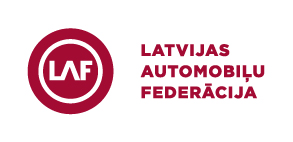 Biedru sapulces delegāta  veidlapa2021. gada ___	________________________________________________________________________Biedrības/sporta kluba nosaukums, reģ.numurse-pasts_______________________________________________tel.nr._________________________Kopā nodarbojošos personu skaits___	tajā.sk.jaunieši, kuri jaunāki par 18.g.v. ________ deleģē dalībai Latvijas Automobiļu federācijas 2021. gada 15.jūnija biedru sapulcē , kas norisināsies zoom platformā:Vārds, UzvārdsBiedrības/sporta kluba nosaukums			(Vadītāja vārds, uzvārds	paraksts)Veidlapu lūdzam atsūtīt uz e-pastu laf@laf.lv līdz 14.06.2021 Saskaņā ar LAF statūtiem: 7.2.	 Biedru sapulcē ir tiesīgi piedalīties visi Biedrības biedri. Biedri var piedalīties biedru sapulcē personīgi vai tikt pārstāvēti ar rakstisku pilnvarojumu pilnvarniekam. Viens pilnvarnieks drīkst pārstāvēt ne vairāk kā vienu pilnvarotāju.11.2. Ja biedrs nav nomaksājis Prezidija noteikto biedra naudu par tekošo gadu līdz gada 31. maijam, tas kļūst par biedru bez balss tiesībām.11.3.	Ja biedrs nav nomaksājis Prezidija noteikto biedra naudu līdz nākošā gada 31.decembrim, tas tiek izslēgts no Biedrības.